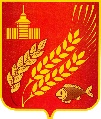 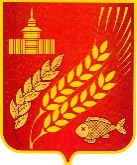 КУРГАНСКАЯ ОБЛАСТЬМОКРОУСОВСКИЙ МУНИЦИПАЛЬНЫЙ ОКРУГАДМИНИСТРАЦИЯ МОКРОУСОВСКОГО МУНИЦИПАЛЬНОГО ОКРУГА КУРГАНСКОЙ ОБЛАСТИПОСТАНОВЛЕНИЕот 18 сентября 2023 года   № 494с. МокроусовоОб утверждении Порядка санкционирования операций по расходам получателей средств из бюджета Мокроусовского муниципального округа Курганской области, источником финансового обеспечения которых являются средства бюджета Мокроусовского муниципального округа Курганской областиВ соответствии со статьей 219 Бюджетного кодекса Российской Федерации: Администрация Мокроусовского муниципального округа Курганской областиПОСТАНОВЛЯЕТ:Утвердить Порядок санкционирования операций по расходам получателей средств из бюджета Мокроусовского муниципального округа Курганской области, источником финансового обеспечения которых являются средства бюджета Мокроусовского муниципального округа Курганской области согласно приложению, к настоящему постановлению.Опубликовать настоящее постановление в «Информационном вестнике Мокроусовского муниципального округа Курганской области».Настоящее решение вступает в силу после его официального обнародования.Признать утратившим силу постановление Администрации Мокроусовского района от 28 ноября 2022 года №292 «Об утверждении Порядка санкционирования операций со средствами юридических лиц, не являющихся участниками бюджетного процесса, бюджетными и автономными учреждениями, источником финансового обеспечения которых являются средства бюджета Мокроусовского муниципального округа Курганской области».Контроль за выполнением настоящего постановления возложить на начальника финансового управления.Глава Мокроусовского муниципального округа                                                       В.В. ДемешкинПорядоксанкционирования операций по расходам получателей средств из бюджета Мокроусовского муниципального округа Курганской области, источником финансового обеспечения которых являются средства бюджета Мокроусовского муниципального округа Курганской области1. Настоящий Порядок устанавливает правила осуществления Управлением Федерального казначейства по Курганской области (далее – УФК по Курганской области) санкционирования расходов, источником финансового обеспечения которых являются средства, предоставляемые отдельным юридическим лицам и индивидуальным предпринимателям в валюте Российской Федерации из бюджета Мокроусовского муниципального округа Курганской области (далее соответственно – целевые средства), на основании:соглашений (договоров) о предоставлении субсидий юридическим лицам (за исключением субсидий муниципальным бюджетным и автономным учреждениям) (далее – субсидии), договоров о предоставлении бюджетных инвестиций, договоров о предоставлении взносов в уставные (складочные) капиталы юридических лиц (дочерних обществ юридических лиц), вкладов в имущество юридических лиц (дочерних обществ юридических лиц), не увеличивающих их уставные (складочные) капиталы (далее – взнос (вклад), источником финансового обеспечения которых являются субсидии и бюджетные инвестиции, соглашений (договоров) о предоставлении из бюджета Мокроусовского муниципального округа Курганской области (далее – бюджет округа) субсидий юридическим лицам (грантов в форме субсидий), в случаях, предусмотренных решением Думы Мокроусовского муниципального округа Курганской области о бюджете округа на текущий финансовый год и плановый период (далее при совместном упоминании – соглашение), или нормативных правовых актов, устанавливающих порядок предоставления субсидий юридическим лицам (грантов в форме субсидий) из бюджета округа, если указанными актами заключение договора (соглашения) о предоставлении субсидии юридическим лицам не предусмотрено (далее – нормативный правовой акт о предоставлении субсидии);контрактов (договоров) о поставке товаров (выполнении работ, оказании услуг), заключаемых фондом капитального ремонта субъекта Российской Федерации, источником финансового обеспечения которых являются средства, получаемые им за счет взносов на капитальный ремонт общего имущества в многоквартирных домах, уплаченных собственниками помещений в многоквартирных домах (далее – договор о проведении капитального ремонта;договоров, контрактов, соглашений, заключаемых в рамках исполнения муниципальных контрактов, соглашений, нормативных правовых актов о предоставлении субсидии, контрактов учреждений, договоров о капитальных вложениях, договоров о проведении капитального ремонта (далее при совместном упоминании – договор).Положения настоящего Порядка, установленные для юридических лиц, распространяются на индивидуальных предпринимателей, обособленные (структурные) подразделения юридических лиц, а в случае предоставления целевых средств из бюджета округа – на крестьянские (фермерские) хозяйства.2. Юридическое лицо, являющееся получателем субсидии или бюджетной инвестиции по соглашению или нормативному правовому акту о предоставлении субсидии, взноса (вклада) исполнителем по муниципальному контракту, контракту учреждения, договору о капитальных вложениях, договору о проведении капитального ремонта, договору (далее при совместном упоминании соответственно – юридическое лицо, документ, обосновывающий обязательство в целях санкционирования в соответствии с настоящим  Порядком УФК по Курганской области расходов, источником финансового обеспечения которых являются целевые средства (далее – целевые расходы), представляет в УФК по Курганской области по месту открытия ему в порядке, установленном Федеральным казначейством на основании открытого ему лицевого счета, предназначенного для учета операций получателя средств из бюджета, распоряжения о совершении казначейских платежей, составленных в соответствии с порядком, установленном Федеральным казначейством, а именно Распоряжение юридического лица в виде платежного поручения, оформленное в соответствии с Положением о правилах осуществления перевода денежных средств, утвержденным Центральным банком Российской Федерации 19 июня 2012 г.№ 383-П (зарегистрировано Министерством юстиции Российской Федерации 22 июня 2012 г. регистрационный номер 24667), с учетом требований, установленных Положением Центрального банка Российской Федерации от 6 октября 2020 г. №735-П «О ведении Банком России и кредитными организациями (филиалами) банковских счетов территориальных органов Федерального казначейства» (зарегистрировано Министерством юстиции Российской Федерации 5 ноября 2020 г. регистрационный номер 60761) и настоящим Порядком (далее – распоряжение);3. При санкционировании целевых расходов обмен документами между УФК по Курганской области и получателем средств из бюджета Мокроусовского муниципального округа Курганской области округа, которому доведены бюджетные ассигнования в виде субсидий или бюджетных инвестиций (далее – получатель бюджетных средств), на заключение муниципальных контрактов, договоров о капитальных вложениях или заказчиком-учреждением и юридическим лицом, осуществляется с применением усиленной квалифицированной электронной подписи лица (далее – электронная подпись), уполномоченного действовать от имени получателя бюджетных средств, муниципального заказчика, заказчика-учреждения или юридического лица, на основании договора (соглашения) об обмене электронными документами, заключенного получателем бюджетных средств, муниципальным заказчиком, заказчиком-учреждением и юридическим лицом с УФК по Курганской области.Обмен документами, при отсутствии у юридического лица технической возможности информационного обмена с применением электронной подписи осуществляется с применением документооборота на бумажном носителе с одновременным представлением документов на машинном носителе.4. При санкционировании целевых расходов УФК по Курганской области не принимает к исполнению распоряжения юридического лица на перечисление целевых средств:в качестве взноса (вклада), если нормативными правовыми актами, регулирующими порядок предоставления целевых средств, не предусмотрена возможность их перечисления указанному юридическому лицу (дочернему обществу юридического лица) на счета, открытые юридическому лицу (дочернему обществу юридического лица) в банке;в целях размещения средств на депозиты, а также в иные финансовые инструменты, за исключением случаев, установленных Администрацией Мокроусовского муниципального округа Курганской области (с последующим возвратом указанных средств на лицевые счета, исключая средства, полученные от их размещения), не позднее 25 декабря текущего финансового года;на счета, открытые в банке юридическому лицу, за исключением:оплаты обязательств юридического лица в соответствии с валютным законодательством Российской Федерации;оплаты обязательств юридического лица в целях осуществления расчетов по оплате труда с лицами, работающими по трудовому договору (контракту), а также по выплатам лицам, не состоящим в штате юридического лица, привлеченным для достижения результата, определенного при предоставлении целевых средств, с перечислением удержанных налогов, сборов и начисленных страховых взносов на обязательное пенсионное страхование, на обязательное социальное страхование, на обязательное медицинское страхование в соответствии со сроками, установленными Налоговым кодексом Российской Федерации;оплаты обязательств юридического лица в целях осуществления расчетов по социальным выплатам и иным выплатам в пользу работников (кроме выплат, указанных в абзаце шестом настоящего пункта;оплаты обязательств по накладным расходам, связанным с исполнением муниципального контракта, контракта учреждения, договора о капитальных вложениях, договора о проведении капитального ремонта, договора; оплаты обязательств юридического лица по договорам, заключаемым в целях приобретения услуг связи по приему, обработке, хранению, передаче, доставке сообщений электросвязи и почтовых отправлений, коммунальных услуг, электроэнергии, гостиничных услуг, услуг по организации и осуществлению перевозки грузов и пассажиров железнодорожным транспортом общего пользования, авиационных и железнодорожных билетов, билетов для проезда городским и пригородным транспортом, подписки на периодические издания, аренды, осуществления работ по переносу (переустройству, присоединению) принадлежащих юридическим лицам инженерных сетей, коммуникаций, сооружений, а также проведения государственной экспертизы проектной документации и результатов и инженерных изысканий в соответствии с законодательством Российской Федерации о градостроительной деятельности, осуществления страхования в соответствии со страховым законодательством, услуг по приему платежей от физических лиц, осуществляемых платежными агентами.5. Для санкционирования целевых расходов, связанных с поставкой товаров (выполнением работ, оказанием услуг), юридическое лицо вместе с распоряжением на оплату целевых расходов представляет в соответствии с настоящим пунктом в УФК по Курганской области муниципальный контракт, указанный в абзаце четвертом пункта 1 настоящего Порядка, контракт учреждения, договор о проведении капитального ремонта, договор и документы-основания.Документы, указанные в абзаце первом настоящего пункта, представляются юридическим лицом в УФК по Курганской области в форме электронной копии документа на бумажном носителе, созданной посредством его сканирования, или копии электронного документа, подтвержденной электронной подписью лица, имеющего право действовать от имени юридического лица.Повторное представление документов, указанных в абзаце первом настоящего пункта не требуется, если они уже были представлены в УФК по Курганской области при открытии юридическим лицом лицевого счета в соответствии с Порядком открытия лицевых счетов.6. УФК по Курганской области при санкционировании целевых расходов осуществляет проверку представленных юридическим лицом распоряжений по следующим направлениям:а) сумма по Распоряжению о совершении казначейского платежа не превышает остаток средств на лицевом счете получателя средств из бюджета, открытом в территориальном органе Федерального казначейства;б) соответствие Распоряжения о совершении казначейского платежа требованиям федеральных законов и (или) принятых в соответствии с ними нормативных правовых актов Российской Федерации, устанавливающих правила осуществления казначейских платежей получателей средств из бюджета, и предусматривающих проведение проверки территориальными органами Федерального казначейства соблюдения указанных правил;в) наличие в распоряжении текстового назначения платежа, детализированный код направления расходования целевых средств либо реквизитов расшифровки к распоряжению (в случае применения нескольких детализированных кодов направления расходования целевых средств), соответствующих укрупнённом коду направления расходования целевых средств;г) не превышение суммы, указанной в распоряжении, над суммой остатка средств на лицевом счете по соответствующему документу, обосновывающему обязательство, в случае перечисления целевых средств;д) наличие в распоряжении на оплату целевых расходов, связанных с поставкой товаров (выполнением работ, оказанием услуг), реквизитов (номер, дата) документа, обосновывающего обязательство, документов-оснований и их соответствие реквизитам документа, обосновывающего обязательство, документов-оснований, представленных вместе с распоряжением в УФК по Курганской области;е) соответствие содержания операции по расходам, связанным с поставкой товаров (выполнением работ, оказанием услуг), исходя из документа-основания, текстовому назначению платежа, указанному в распоряжении, предмету (результатам) и условиям документа, обосновывающего обязательство.7. Санкционирование целевых расходов, связанных с исполнением соглашения, муниципального контракта, договора о капитальных вложениях, контракта учреждения, договора, заключенного в целях проведения расходов на осуществление капитальных вложений, осуществляется с учетом следующих положений:перечисление целевых средств на соответствующий счет УФК по Курганской области осуществляется муниципальным заказчиком (получателем бюджетных средств, заказчиком-учреждением) отдельно по каждому уникальному коду объекта с указанием в назначении платежа распоряжения уникального кода объекта (кода мероприятия по информатизации), с отражением целевых расходов на лицевом счете в разрезе уникальных кодов объектов;целевые расходы юридического лица осуществляются в пределах остатка средств, отраженных на открытом данному юридическому лицу лицевом счете по уникальному коду объекта (коду мероприятия по информатизации), указанному в реквизите «Назначение платежа» распоряжения, представленного юридическим лицом в УФК по Курганской области.УФК по Курганской области дополнительно к направлениям, указанным в пункте 6 настоящего Порядка, осуществляет проверку распоряжения по следующим направлениям:а) наличие в распоряжении кода бюджетной классификации, соответствующего уникальному коду объекта, включенного в Сведения;б) не превышение суммы, указанной в распоряжении, над суммой остатка средств по соответствующему уникальному коду объекта, отраженных на лицевом счете.8. Принятые к исполнению распоряжения, Заявки исполняются УФК по Курганской области не позднее второго рабочего дня, следующего за днем их представления юридическим лицом в УФК по Курганской области.9. УФК по Курганской области при несоответствии распоряжений и документов-оснований (при наличии) требованиям, установленным пунктами 6, 7 настоящего Порядка, не позднее рабочего дня, следующего за днем представления юридическим лицом в УФК по Курганской области распоряжений, осуществляет процедуру возврата распоряжения в соответствии с пунктом 10 настоящего Порядка.10. При возврате документов, предусмотренных настоящим Порядком, УФК по Курганской области возвращает юридическому лицу экземпляры документов на бумажном носителе, если документы представлялись в УФК по Курганской области на бумажном носителе, с приложением уведомления, в котором указывается причина возврата, либо направляет юридическому лицу уведомление с указанием причины возврата в электронном виде, если документы представлялись в электронном виде.  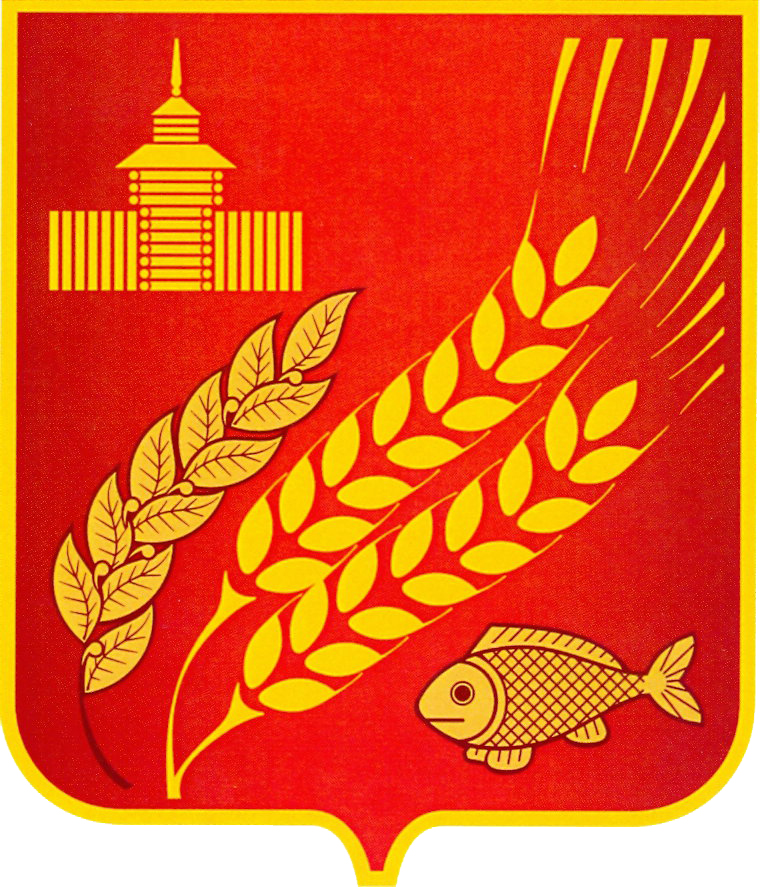 КУРГАНСКАЯ ОБЛАСТЬМОКРОУСОВСКИЙ МУНИЦИПАЛЬНЫЙ ОКРУГАДМИНИСТРАЦИЯ МОКРОУСОВСКОГО МУНИЦИПАЛЬНОГО ОКРУГАПОСТАНОВЛЕНИЕот 20 сентября 2023 года № 496       с. МокроусовоО внесении изменений в постановление Администрации Мокроусовского муниципального округа от 11 августа 2022 года №32 «Об определении перечня должностных лиц, уполномоченных составлять протоколы об административных правонарушениях на территории Мокроусовского муниципального округа Курганской области, предусмотренных Законом Курганской области от 20.11.1995 года № 25 «Об административных правонарушениях на территории Курганской области»        В соответствии с Законом Курганской области от 30 июня 2022 года №42 «О внесении изменений в Закон Курганской области «Об административных правонарушениях на территории Курганской области» Администрация Мокроусовского муниципального округа                     ПОСТАНОВЛЯЕТ:        1. В приложение к постановлению Администрации Мокроусовского муниципального округа от 11 августа 2022 года №32 «Об определении перечня должностных лиц, уполномоченных составлять протоколы об административных правонарушениях на территории Мокроусовского муниципального округа Курганской области, предусмотренных Законом Курганской области от 20.11.1995 года № 25 «Об административных правонарушениях на территории Курганской области» внести изменения следующего содержания:	 раздел «Отдел архитектуры и строительства» изложить в следующей редакции:«               											».       2. Настоящее постановление  обнародовать на информационных стендах, расположенных в здании Администрации  Мокроусовского муниципального округа Курганской области по адресу: Курганская область, Мокроусовский район, с. Мокроусово, ул. Советская, д.31, и во всех населенных пунктах  Мокроусовского муниципального округа Курганской области, разместить на официальном сайте Администрации Мокроусовского муниципального округа Курганской области.        3. Настоящее постановление вступает в силу после его подписания.        4. Контроль за выполнением настоящего постановления возложить на руководителя аппарата, управляющего делами Администрации Мокроусовского муниципального округа.Глава Администрации Мокроусовского муниципального округа                                                                 В.В. Демешкин        КУРГАНСКАЯ ОБЛАСТЬМОКРОУСОВСКИЙ МУНИЦИПАЛЬНЫЙ ОКРУГАДМИНИСТРАЦИЯ МОКРОУСОВСКОГО МУНИЦИПАЛЬНОГО ОКРУГА КУРГАНСКОЙ ОБЛАСТИПОСТАНОВЛЕНИЕот 26 сентября 2023 года № 498            с.МокроусовоОб определении маршрута прогона и выпаса сельскохозяйственных животных на территории Мокроусовского муниципального округа Курганской областиВ соответствии с Федеральным законом от 6 октября 2003 года № 131-ФЗ «Об общих принципах организации местного самоуправления в Российской Федерации», Закона Курганской области от 27 июня 2018 года № 81 «Об отдельных вопросах упорядочения выпаса и прогона сельскохозяйственных животных на территории Курганской области», Законом  Курганской области от 20 ноября 1995 года № 25 «Об административных правонарушениях на территории Курганской области», Уставом Мокроусовского муниципального округа Курганской области Администрация Мокроусовского муниципального округа ПОСТАНОВЛЯЕТ:           1. Определить маршруты прогона и выпаса сельскохозяйственных животных на территории Мокроусовского муниципального округа Курганской области согласно приложениям 1-15 к настоящему постановлению.           2. Постановление Администрации Мокроусовского муниципального округа Курганской области от 11.07.2023 года № 384 «Об определении маршрута прогона сельскохозяйственных животных на территории Мокроусовского округа» отменить.3. Настоящее постановление опубликовать в «Информационном вестнике Мокроусовского муниципального округа Курганской области».4. Контроль за выполнением настоящего постановления возложить на исполняющего обязанности начальника отдела имущественных и земельных отношений Администрации Мокроусовского муниципального округа.Глава Мокроусовского муниципального округа                                                       В.В. Демешкин Приложение №1Приложение №2Приложение № 3Приложение № 4Приложение № 5Приложение № 6Приложение № 7Приложение № 8Приложение № 9Приложение № 10Приложение № 11Приложение № 12Приложение № 13Приложение № 14Приложение № 15                                                                                                                                 Ответственный за выпуск – Руководитель аппарата, управляющий    делами Администрации Мокроусовского муниципального округа Васильева                                                                                                                                                          Светлана НиколаевнаУчрежден Решением Думы Мокроусовского муниципального округа от 21.07.2022г.№ 78Учрежден Решением Думы Мокроусовского муниципального округа от 21.07.2022г.№ 78Мокроусовского муниципального округаКурганской областиМокроусовского муниципального округаКурганской областиУчрежден Решением Думы Мокроусовского муниципального округа от 21.07.2022г.№ 78Приложение к постановлению Администрации Мокроусовского муниципального округа Курганской области от 18 сентября 2023 года   №  494 «Об утверждении Порядка санкционирования операций по расходам получателей средств из бюджета Мокроусовского муниципального округа Курганской области, источником финансового обеспечения которых являются средства бюджета Мокроусовского муниципального округа Курганской области»Отдел архитектуры и строительстваначальник отдела, главный специалистст. 4. «Нарушение требований по уборке территории муниципального образования Курганской области, в том числе прилегающих территорий, требований по очистке элементов благоустройства, предусмотренных правилами благоустройства территории муниципального образования Курганской области, установленными органом местного самоуправления муниципального образования Курганской области» ст. 5. «Нарушение требований по содержанию и размещению элементов благоустройства, предусмотренных правилами благоустройства территории муниципального образования Курганской области, установленными органом местного самоуправления муниципального образования Курганской области»ст. 7. «Организация несанкционированной свалки отходов» ст. 8. «Загрязнение объектов благоустройства (территорий общего пользования муниципальных образований Курганской области, прилегающих территорий)»ст. 9. «Нарушение порядка размещения и содержания малых архитектурных форм»ст. 14. «Содержание архитектурных элементов нежилых зданий, строений, сооружений в ненадлежащем, не отремонтированном, загрязненном состоянии»ст. 25-11. «Выпас (прогон) сельскохозяйственных животных вне специально отведенных мест» к постановлению Администрации Мокроусовского муниципального округа Курганской области от 26 сентября 2023 года № 498«Об определении маршрута прогона и выпаса сельскохозяйственных животных на территории Мокроусовского муниципального округа Курганской области»к постановлению Администрации Мокроусовского муниципального округа Курганской области от 26 сентября 2023 года № 498«Об определении маршрута прогона и выпаса сельскохозяйственных животных на территории Мокроусовского муниципального округа Курганской области»к постановлению Администрации Мокроусовского муниципального округа Курганской области от 26 сентября 2023 года № 498«Об определении маршрута прогона и выпаса сельскохозяйственных животных на территории Мокроусовского муниципального округа Курганской области»Маршрут прогона сельскохозяйственных животныхна территории с. Мокроусово, д. Кукарская, д. Пороги, с. Карпунино, д. Чесноково, с. КрепостьМаршрут прогона сельскохозяйственных животныхна территории с. Мокроусово, д. Кукарская, д. Пороги, с. Карпунино, д. Чесноково, с. КрепостьМаршрут прогона сельскохозяйственных животныхна территории с. Мокроусово, д. Кукарская, д. Пороги, с. Карпунино, д. Чесноково, с. КрепостьМаршрут прогона сельскохозяйственных животныхна территории с. Мокроусово, д. Кукарская, д. Пороги, с. Карпунино, д. Чесноково, с. КрепостьМаршрут прогона сельскохозяйственных животныхна территории с. Мокроусово, д. Кукарская, д. Пороги, с. Карпунино, д. Чесноково, с. КрепостьНаименованиенаселенного пунктаМаршрут прогона сельскохозяйственных животныхМаршрут прогона сельскохозяйственных животныхМаршрут прогона сельскохозяйственных животныхМаршрут прогона сельскохозяйственных животныхНаименованиенаселенного пункта№ стада (ориентир)прогонпрогонописание местс. Мокроусово№ 1(Больница)прогонпрогонул. 40 лет Победы – перекресток 40 лет Победы – ул. Советская – ул. Советская от д. № 50 до д. № 52 – перекресток ул. Советская – ул. Космонавтов, ул. Космонавтов – до места сбора сельскохозяйственных животных в стадо (ул. Космонавтов, вблизи д. № 34).ул. Пушкина – перекресток ул. Пушкина – ул. Космонавтов – ул. Космонавтов – до места сбора сельскохозяйственных животных в стадо (ул. Космонавтов, вблизи д. № 34).с. Мокроусово№ 2(РайСББЖ)прогонпрогонул. Кр. Борцов – ул. Октябрьская – до места сбора сельскохозяйственных животных в стадо (ул. Октябрьская, вблизи административного здания № 81).ул. Пушкина автодорога «Объездная» (ул. Октябрьская) до места сбора сельскохозяйственных животных в стадо (ул. Октябрьская, вблизи административного здания № 81).№ 3(МСОШ № 2)прогонпрогонул. Сабанина – автодорога Мокроусово – Щигры – до места сбора сельскохозяйственных животных в стадо (ул. Советская, вблизи административного здания № 1).ул. Западная – автодорога Мокроусово – Щигры – до места сбора сельскохозяйственных животных в стадо (ул. Советская, (вблизи административного здания № 1).ул. Матросова – перекресток ул. Матросова – ул. Гагарина – ул. Гагарина – до места сбора сельскохозяйственных животных в стадо (ул. Советская, вблизи административного здания № 1).с. Мокроусово, д. Пороги№ 4 (магазин«Виктория»)прогонпрогонул. Куйбышева – перекресток ул. Куйбышева – ул. Мира – ул. Мира – пересечение ул. Мира – ул. Механизаторов – ул. Механизаторов – пересечение ул. Механизаторов с ул. Садовая – ул. Садовая – до места сбора сельскохозяйственных животных в стадо (ул. Садовая, вблизи дома № 2, (пересечение ул. Садовая с автодорогой Мокроусово – Пороги) д. Пороги ул. Южная – до места сбора сельскохозяйственных животных в стадо (ул. Садовая, вблизи дома № 2, (пересечение ул. Садовая с автодорогой Мокроусово – Пороги)с. Мокроусово, д. Кукарская№ 5(РайГаз)прогонпрогонул. Кирова – перекресток ул. Кирова – ул. Чапаева – ул. Чапаева – пересечение ул. Чапаева с ул. Юбилейная – ул. Юбилейная – до места сбора сельскохозяйственных животных в стадо (ул. Каюкина, вблизи нежилого здания № 2 А), ул. 1 мая – ул. Лесная – ул. Юбилейная – до места сбора сельскохозяйственных животных в стадо (ул. Каюкина, здания № 2 А). ул. Юдина- ул. Юбилейная – до места сбора сельскохозяйственных животных в стадо (ул. Каюкина, вблизи нежилого здания № 2 А), д. Кукарекая, ул. Зеленая – ул. Юбилейная – до места сбора сельскохозяйственных животных в стадо (ул. Каюкина, вблизи нежилого здания № 2 А).с. Крепость№ 1прогонпрогонул. Центральная – до места сбора сельскохозяйственных животных в стадо (ул. Центральная вблизи д. № 3). ул. Советская – до места сбора сельскохозяйственных животных в стадо (ул. Центральная вблизи д. № 3). пер. Школьный – до места сбора сельскохозяйственных животных в стадо (ул. Центральная вблизи д. № 3)с. Мокроусово№ 1прогонпрогонул. Советская – до места сбора сельскохозяйственных животных в стадо с. Карпунино№ 1прогонпрогонул. Советская – до места сбора сельскохозяйственных животных в стадо (ул. Заречная, вблизи нежилого здания № 7А).ул. Прокопьева – до места сбора сельскохозяйственных животных в стадо (ул. Заречная, вблизи нежилого здания № 7А).ул. Центральная – до места сбора сельскохозяйственных животных в стадо (ул. Заречная, вблизи нежилого здания № 7А).ул. Дорожная – до места сбора сельскохозяйственных животных в стадо (ул. Заречная, вблизи нежилого здания № 7А).д. Чесноково№ 1прогонпрогонул. Озерная – до места сбора сельскохозяйственных животных в стадо (ул. Озерная, вблизи д. № 2).Маршрут выпаса сельскохозяйственных животныхна территории с. Мокроусово, д. Кукарская, д. Пороги, с. Карпунино, д. Чесноково, с. КрепостьМаршрут выпаса сельскохозяйственных животныхна территории с. Мокроусово, д. Кукарская, д. Пороги, с. Карпунино, д. Чесноково, с. КрепостьМаршрут выпаса сельскохозяйственных животныхна территории с. Мокроусово, д. Кукарская, д. Пороги, с. Карпунино, д. Чесноково, с. КрепостьМаршрут выпаса сельскохозяйственных животныхна территории с. Мокроусово, д. Кукарская, д. Пороги, с. Карпунино, д. Чесноково, с. КрепостьНаименованиенаселенного пунктаМаршрут прогона сельскохозяйственных животныхМаршрут прогона сельскохозяйственных животныхМаршрут прогона сельскохозяйственных животныхНаименованиенаселенного пункта№ стада (ориентир)выпасописание местс. Мокроусово№ 1(Больница)выпасЗемельный участок пастбищ в пределах кадастрового квартала 45:13:020205, 0,5 км восточнее с. Мокроусово, параллельно ул. Космонавтов с. Мокроусово.с. Мокроусово№ 2(РайСББЖ)выпасЗемельный участок пастбищ в пределах кадастрового квартала 45:13:020209,  восточнее с. Мокроусово, параллельно ул. Октябрьской.№ 3(МСОШ№2)выпасЗемельный участок пастбищ в пределах кадастрового квартала 45:13:020202,  западнее с. Мокроусово, параллельно автодороге Мокроусово - Щигры.с. Мокроусово, д. Пороги№ 4 (м-н«Виктория»)выпасЗемельный участок пастбищ в пределах кадастрового квартала 45:13:020210,  южнее с. Мокроусово, западнее д. Пороги.с. Мокроусово, д. Кукарская№ 5(РайГаз)выпасЗемельный участок пастбищ в пределах кадастрового квартала 45:13:020102,  северо-западнее д. Кукарекаяс. Крепость№ 1выпасЗемельные участки, отнесенные к сельскохозяйственному использованию (пастбища),  западнее с. Крепость, параллельно автодороге Мокроусово – Щигры.с. Мокроусово№ 1выпасЗемельные участки, отнесенные к сельскохозяйственному использованию (пастбища), 0,5 северо-западнее д. Кокорево.с. Карпунино№ 1выпасЗемельные участки, отнесенные к сельскохозяйственному использованию (пастбища),  западнее д. Карпунино (ориентир д. Жиляковка).д. Чесноково№ 1выпасЗемельные участки, отнесенные к сельскохозяйственному использованию (пастбища),  севернее д. Ченоково, параллельно автодороге Мокроусово – Куртан.к постановлению Администрации Мокроусовского муниципального округа Курганской области от 26 сентября 2023 года № 498 «Об определении маршрута прогона и выпаса сельскохозяйственных животных на территории Мокроусовского муниципального округа Курганской области»к постановлению Администрации Мокроусовского муниципального округа Курганской области от 26 сентября 2023 года № 498 «Об определении маршрута прогона и выпаса сельскохозяйственных животных на территории Мокроусовского муниципального округа Курганской области»к постановлению Администрации Мокроусовского муниципального округа Курганской области от 26 сентября 2023 года № 498 «Об определении маршрута прогона и выпаса сельскохозяйственных животных на территории Мокроусовского муниципального округа Курганской области»Маршрут прогона и выпаса сельскохозяйственных животныхна территории с. Лопарево, д. Воскресенка, д. Сливное Маршрут прогона и выпаса сельскохозяйственных животныхна территории с. Лопарево, д. Воскресенка, д. Сливное Маршрут прогона и выпаса сельскохозяйственных животныхна территории с. Лопарево, д. Воскресенка, д. Сливное Маршрут прогона и выпаса сельскохозяйственных животныхна территории с. Лопарево, д. Воскресенка, д. Сливное Маршрут прогона и выпаса сельскохозяйственных животныхна территории с. Лопарево, д. Воскресенка, д. Сливное Наименованиенаселенного пунктаМаршрут прогона сельскохозяйственных животныхМаршрут прогона сельскохозяйственных животныхМаршрут прогона сельскохозяйственных животныхМаршрут прогона сельскохозяйственных животныхНаименованиенаселенного пункта№ стада (ориентир)прогонпрогонописание местс. Лопаревопрогонпрогон-ул. 40 лет Победы,-ул. ШкольнаявыпасвыпасТерриториальная зона «ЕЛ»- северо-западное направление от населенного пункта, между автодорогой Рассвет-Воскресенка и въездной дороги в с. Лопарево;- северо-восточное направление от населенного пункта, между автодорогой Рассвет-Воскресенка и въездной дорогой в с. Лопарево.д. Воскресенкапрогонпрогон-ул. ЗеленаявыпасвыпасТерриториальная зона «ЕЛ»600 м. на юг от населенного пункта, до земельного участка с кадастровым номером 45:13:033302:18.д. Сливноепрогонпрогон- ул. БереговаявыпасвыпасТерриториальная зона «ЕЛ»северо-восточнее д. Сливное, между оз.Малое Сливное и автодорогой Рассвет-Лопарево.к постановлению Администрации Мокроусовского муниципального округа Курганской области от 26 сентября 2023 года № 498 «Об определении маршрута прогона и выпаса сельскохозяйственных животных на территории Мокроусовского муниципального округа Курганской области»к постановлению Администрации Мокроусовского муниципального округа Курганской области от 26 сентября 2023 года № 498 «Об определении маршрута прогона и выпаса сельскохозяйственных животных на территории Мокроусовского муниципального округа Курганской области»к постановлению Администрации Мокроусовского муниципального округа Курганской области от 26 сентября 2023 года № 498 «Об определении маршрута прогона и выпаса сельскохозяйственных животных на территории Мокроусовского муниципального округа Курганской области»Маршрут прогона и выпаса сельскохозяйственных животныхна территории с. Одино, д. ДенисовоМаршрут прогона и выпаса сельскохозяйственных животныхна территории с. Одино, д. ДенисовоМаршрут прогона и выпаса сельскохозяйственных животныхна территории с. Одино, д. ДенисовоМаршрут прогона и выпаса сельскохозяйственных животныхна территории с. Одино, д. ДенисовоМаршрут прогона и выпаса сельскохозяйственных животныхна территории с. Одино, д. ДенисовоНаименованиенаселенного пунктаМаршрут прогона сельскохозяйственных животныхМаршрут прогона сельскохозяйственных животныхМаршрут прогона сельскохозяйственных животныхМаршрут прогона сельскохозяйственных животныхНаименованиенаселенного пункта№ стада (ориентир)прогонпрогонописание местс. Одинопрогонпрогонул. Октябрьская,ул. Рабочая,ул. Ленина,ул. Советская,ул. Береговая,ул. Зеленая,ул. Гагарина.ул. Рабочая,ул. НовоселоввыпасвыпасТерриториальная зона «ЕЛ»- севернее населенного пункта и южнее земельного участка с кадастровым номером 45:13:000000:2213 (около оз. Семискуль);- западнее населенного пункта, между земельным участком с кадастровым номером 45:13:030201:1091 и автодорогой Мокроусово- Куртан;- с западной стороны от населенного пункта, вдоль дороги Одино-Комсомольская, севернее земельного участка с кадастровым номером 45:13:030201:1091.  д. Денисовопрогонпрогонул. ВосточнаявыпасвыпасТерриториальная зона «ЕЛ»- севернее-северо-восточнее от оз. Денисово, между земельным участком с кадастровым номером 45:13:031001:21 и автодорогой Денисово-Чесноково к постановлению Администрации Мокроусовского муниципального округа Курганской области от 26 сентября 2023 года № 498 «Об определении маршрута прогона и выпаса сельскохозяйственных животных на территории Мокроусовского муниципального округа Курганской области»к постановлению Администрации Мокроусовского муниципального округа Курганской области от 26 сентября 2023 года № 498 «Об определении маршрута прогона и выпаса сельскохозяйственных животных на территории Мокроусовского муниципального округа Курганской области»к постановлению Администрации Мокроусовского муниципального округа Курганской области от 26 сентября 2023 года № 498 «Об определении маршрута прогона и выпаса сельскохозяйственных животных на территории Мокроусовского муниципального округа Курганской области»Маршрут прогона и выпаса сельскохозяйственных животныхна территории с. Шелепово, д. Большое ЩучьеМаршрут прогона и выпаса сельскохозяйственных животныхна территории с. Шелепово, д. Большое ЩучьеМаршрут прогона и выпаса сельскохозяйственных животныхна территории с. Шелепово, д. Большое ЩучьеМаршрут прогона и выпаса сельскохозяйственных животныхна территории с. Шелепово, д. Большое ЩучьеМаршрут прогона и выпаса сельскохозяйственных животныхна территории с. Шелепово, д. Большое ЩучьеНаименованиенаселенного пунктаМаршрут прогона сельскохозяйственных животныхМаршрут прогона сельскохозяйственных животныхМаршрут прогона сельскохозяйственных животныхМаршрут прогона сельскохозяйственных животныхНаименованиенаселенного пункта№ стада (ориентир)прогонпрогонописание местс. Шелеповопрогонпрогонул. Озерная,ул. Новая,ул. Одина,ул. ЦентральнаявыпасвыпасТерриториальная зона «ЕЛ»- севернее-северо-западнее оз. Песьяное, между автодорогой Шелепово-Куртан и земельным участком с кадастровым номером 45:13:031701:172;- между земельным участком с кадастровым номером 45:13:031501:580 и западной частью оз. Глубокое. д. Большое Щучьепрогонпрогонул. ЦентральнаявыпасвыпасТерриториальная зона «ЕЛ»- за населенным пунктом, вдоль въездной дороги в д. Б. Щучье, . на северо-запад.к постановлению Администрации Мокроусовского муниципального округа Курганской области от 26 сентября 2023 года № 498 «Об определении маршрута прогона и выпаса сельскохозяйственных животных на территории Мокроусовского муниципального округа Курганской области»к постановлению Администрации Мокроусовского муниципального округа Курганской области от 26 сентября 2023 года № 498 «Об определении маршрута прогона и выпаса сельскохозяйственных животных на территории Мокроусовского муниципального округа Курганской области»к постановлению Администрации Мокроусовского муниципального округа Курганской области от 26 сентября 2023 года № 498 «Об определении маршрута прогона и выпаса сельскохозяйственных животных на территории Мокроусовского муниципального округа Курганской области»Маршрут прогона и выпаса сельскохозяйственных животныхна территории с. Старопершино, д. ДмитриевкаМаршрут прогона и выпаса сельскохозяйственных животныхна территории с. Старопершино, д. ДмитриевкаМаршрут прогона и выпаса сельскохозяйственных животныхна территории с. Старопершино, д. ДмитриевкаМаршрут прогона и выпаса сельскохозяйственных животныхна территории с. Старопершино, д. ДмитриевкаМаршрут прогона и выпаса сельскохозяйственных животныхна территории с. Старопершино, д. ДмитриевкаНаименованиенаселенного пунктаМаршрут прогона сельскохозяйственных животныхМаршрут прогона сельскохозяйственных животныхМаршрут прогона сельскохозяйственных животныхМаршрут прогона сельскохозяйственных животныхНаименованиенаселенного пункта№ стада (ориентир)прогонпрогонописание местс. Старопершинопрогонпрогонул. Советская,ул. Молодежная,ул. Школьная,ул. Октябрьская,ул. Малое Заречье,ул. Большое Заречье,ул. РадионовавыпасвыпасТерриториальная зона «ЕЛ»- с западной стороны р. Суерь, параллельно ул. Радионова, протяженностью с севера на юг 400м. и с запада на восток 600м.д. Дмитриевкапрогонпрогонул. Чапаева,ул. Новая,ул. Карла- Маркса,ул. Кирова,ул. Калинина,ул. Береговая,ул. ЦентральнаявыпасвыпасТерриториальная зона «ЕЛ»- вдоль ул.Береговая, между р.Суерь и ул.Береговой;- за населенным пунктом в направлении на север, между земельными участками с кадастровыми номерами 45:13:010701:449 и 45:13:011001:30/3к постановлению Администрации Мокроусовского муниципального округа Курганской области от 26 сентября 2023 года № 498 «Об определении маршрута прогона и выпаса сельскохозяйственных животных на территории Мокроусовского муниципального округа Курганской области»Маршрут прогона и выпаса сельскохозяйственных животныхна территории с. Утичье, д. Тетерье, д. МногопольеМаршрут прогона и выпаса сельскохозяйственных животныхна территории с. Утичье, д. Тетерье, д. МногопольеМаршрут прогона и выпаса сельскохозяйственных животныхна территории с. Утичье, д. Тетерье, д. МногопольеМаршрут прогона и выпаса сельскохозяйственных животныхна территории с. Утичье, д. Тетерье, д. МногопольеНаименованиенаселенного пунктаМаршрут прогона сельскохозяйственных животныхМаршрут прогона сельскохозяйственных животныхМаршрут прогона сельскохозяйственных животныхНаименованиенаселенного пункта№ стада (ориентир)прогонописание местс. Утичьепрогонул. Центральная,ул. Заводская,ул. Советская,ул. Центральная.выпасТерриториальная зона «ЕЛ»- с северной и западной стороны озера до земельного участка с кадастровым номером 45:13:031301:334.д. Тетерьепрогонул. 1-я Береговая,ул. 1-я ШкольнаявыпасТерриториальная зона «ЕЛ»- южнее озера Тетерье, вдоль автодороги Тетерье-Рассвет, до земельного участка с кадастровым номером 45:13:031301:595. д. Межеумноепрогонул. 2-я Береговая,ул. 2-я ШкольнаявыпасТерриториальная зона «ЕЛ»- юго-западнее озера, до земельного участка с кадастровым номером 45:13:032104:103д. Многопольепрогонул. ЗеленаявыпасТерриториальная зона «ЕЛ»- между дорогой Утичье-Многополье и бол. Тоненькое. к постановлению Администрации Мокроусовского муниципального округа Курганской области от 26 сентября 2023 года № 498 «Об определении маршрута прогона и выпаса сельскохозяйственных животных на территории Мокроусовского муниципального округа Курганской области»к постановлению Администрации Мокроусовского муниципального округа Курганской области от 26 сентября 2023 года № 498 «Об определении маршрута прогона и выпаса сельскохозяйственных животных на территории Мокроусовского муниципального округа Курганской области»Маршрут прогона и выпаса сельскохозяйственных животныхна территории с. Михайловка, д. НовотроицкоеМаршрут прогона и выпаса сельскохозяйственных животныхна территории с. Михайловка, д. НовотроицкоеМаршрут прогона и выпаса сельскохозяйственных животныхна территории с. Михайловка, д. НовотроицкоеМаршрут прогона и выпаса сельскохозяйственных животныхна территории с. Михайловка, д. НовотроицкоеМаршрут прогона и выпаса сельскохозяйственных животныхна территории с. Михайловка, д. НовотроицкоеНаименованиенаселенного пунктаМаршрут прогона сельскохозяйственных животныхМаршрут прогона сельскохозяйственных животныхМаршрут прогона сельскохозяйственных животныхМаршрут прогона сельскохозяйственных животныхНаименованиенаселенного пункта№ стада (ориентир)прогонпрогонописание местс. Михайловкапрогонпрогонул. Игнатова,ул. Красных Борцов,ул. Ленина,ул. Центральная.выпасвыпасТерриториальная зона «ЕЛ»- параллельно земельному участку с кадастровым номером 45:13:011301:735, с западной стороны р. Суерь, шириной 700м.д. Новотроицкоепрогонпрогонул. Гагарина,ул. ЮбилейнаявыпасвыпасТерриториальная зона «ЕЛ»- с южной стороны населенного пункта, от автодороги Михайловка-Старопершино, протяженностью 600м. в западном направлении и протяженностью 600м. в направлении на юг от южной окраины населенного пункта в кадастровом квартале 45:13:011201.к постановлению Администрации Мокроусовского муниципального округа Курганской области от 26 сентября 2023 года № 498 «Об определении маршрута прогона и выпаса сельскохозяйственных животных на территории Мокроусовского муниципального округа Курганской области»к постановлению Администрации Мокроусовского муниципального округа Курганской области от 26 сентября 2023 года № 498 «Об определении маршрута прогона и выпаса сельскохозяйственных животных на территории Мокроусовского муниципального округа Курганской области»Маршрут прогона и выпаса сельскохозяйственных животныхна территории с. Сунгурово, д. Малое ПесьяновоМаршрут прогона и выпаса сельскохозяйственных животныхна территории с. Сунгурово, д. Малое ПесьяновоМаршрут прогона и выпаса сельскохозяйственных животныхна территории с. Сунгурово, д. Малое ПесьяновоМаршрут прогона и выпаса сельскохозяйственных животныхна территории с. Сунгурово, д. Малое ПесьяновоМаршрут прогона и выпаса сельскохозяйственных животныхна территории с. Сунгурово, д. Малое ПесьяновоМаршрут прогона и выпаса сельскохозяйственных животныхна территории с. Сунгурово, д. Малое ПесьяновоНаименованиенаселенного пунктаМаршрут прогона сельскохозяйственных животныхМаршрут прогона сельскохозяйственных животныхМаршрут прогона сельскохозяйственных животныхМаршрут прогона сельскохозяйственных животныхМаршрут прогона сельскохозяйственных животныхНаименованиенаселенного пункта№ стада (ориентир)прогонпрогонописание местописание местс. Сунгуровопрогонпрогонул. Кирова,ул. 40 лет Победы,ул. Крашаковой,ул. Кирова,ул. 40 лет Победы,ул. Крашаковой,выпасвыпасТерриториальная зона «ЕЛ»- 50м. от автодороги Сунгурово-Травное, направление на северо-восток от населенного пункта, протяженностью около 1600м. до земельного участка с кадастровым номером 45:13:032103:98, с западной стороны ограничено оз. ЗаймищеТерриториальная зона «ЕЛ»- 50м. от автодороги Сунгурово-Травное, направление на северо-восток от населенного пункта, протяженностью около 1600м. до земельного участка с кадастровым номером 45:13:032103:98, с западной стороны ограничено оз. Займищед. Малое Песьяновопрогонпрогонул. Озернаяул. ОзернаявыпасвыпасТерриториальная зона «ЕЛ»- на протяжении 1200м. от автодороги Мокроусово-Лебяжье по направлению к бол. Чаша, южнее-юго-западнее оз.М.Песьяное.Территориальная зона «ЕЛ»- на протяжении 1200м. от автодороги Мокроусово-Лебяжье по направлению к бол. Чаша, южнее-юго-западнее оз.М.Песьяное.к постановлению Администрации Мокроусовского муниципального округа Курганской области от 26 сентября 2023 года № 498 «Об определении маршрута прогона и выпаса сельскохозяйственных животных на территории Мокроусовского муниципального округа Курганской области»Маршрут прогона и выпаса сельскохозяйственных животныхна территории с. Травное, д. Каракуль, д. КруглоеМаршрут прогона и выпаса сельскохозяйственных животныхна территории с. Травное, д. Каракуль, д. КруглоеМаршрут прогона и выпаса сельскохозяйственных животныхна территории с. Травное, д. Каракуль, д. КруглоеМаршрут прогона и выпаса сельскохозяйственных животныхна территории с. Травное, д. Каракуль, д. КруглоеНаименованиенаселенного пунктаМаршрут прогона сельскохозяйственных животныхМаршрут прогона сельскохозяйственных животныхМаршрут прогона сельскохозяйственных животныхНаименованиенаселенного пункта№ стада (ориентир)прогонописание местс. Травноепрогон1 табун-ул. Береговая,2 табун - ул. Зеленая,ул. ЖученковыпасТерриториальная зона «ЕЛ»- направление на восток от с.Травное, между автодорогой Травное-Круглое и земельным участком с кадастровым номером 45:13:032104:177, включая территорию между урочищем «Займище» и земельным участком с кадастровым номером 45:13:032104:177;- от с.Травное в направлении на юго-запад, с южной стороны от оз.Травное, от земельного участка с кадастровым номером 45:13:032104:180 в сторону запада на протяжении 1-.д. Каракульпрогонул. ЦентральнаявыпасТерриториальная зона «ЕЛ»- с юго-западной стороны населенного пункта, между автодорогой Сунгурово-Травное и оз.Каракуль;- с юго-восточной стороны населенного пункта, между автодорогой Сунгурово-Травное и земельным участком с кадастровым номером 45:13:000000:2212.д. Круглоепрогонул. ЦентральнаявыпасТерриториальная зона «ЕЛ»- на северо-запад от населенного пункта, между въездной дорогой в д.Круглое и земельным участком с кадастровым номером 45:13:032105:70;- севернее от въездной дороги в д.Круглое до земельного участка с кадастровым номером 45:13:032105:9.к постановлению Администрации Мокроусовского муниципального округа Курганской области от 26 сентября 2023 года № 498 «Об определении маршрута прогона и выпаса сельскохозяйственных животных на территории Мокроусовского муниципального округа Курганской области»к постановлению Администрации Мокроусовского муниципального округа Курганской области от 26 сентября 2023 года № 498 «Об определении маршрута прогона и выпаса сельскохозяйственных животных на территории Мокроусовского муниципального округа Курганской области»Маршрут прогона и выпаса сельскохозяйственных животныхна территории с. РассветМаршрут прогона и выпаса сельскохозяйственных животныхна территории с. РассветМаршрут прогона и выпаса сельскохозяйственных животныхна территории с. РассветМаршрут прогона и выпаса сельскохозяйственных животныхна территории с. РассветМаршрут прогона и выпаса сельскохозяйственных животныхна территории с. РассветНаименованиенаселенного пунктаМаршрут прогона сельскохозяйственных животныхМаршрут прогона сельскохозяйственных животныхМаршрут прогона сельскохозяйственных животныхМаршрут прогона сельскохозяйственных животныхНаименованиенаселенного пункта№ стада (ориентир)прогонпрогонописание местс. Рассветпрогонпрогон ул. Зеленая, ул. Центральная, ул. Коммунальная, ул. Октябрьская, ул. ПобедывыпасвыпасТерриториальная зона «ЕЛ»- северо-восточное направление от с.Рассвет, за автодорогой Утичье-Лопарево, между озер Северное и Глубокое;- северо-восточное направление от с.Рассвет, южнее автодороги Утичье-Лопарево, между земельными участками с кадастровыми номерами 45:13:032201:261 и 45:13:000000:827к постановлению Администрации Мокроусовского муниципального округа Курганской области от 26 сентября 2023 года № 498 «Об определении маршрута прогона и выпаса сельскохозяйственных животных на территории Мокроусовского муниципального округа Курганской области»к постановлению Администрации Мокроусовского муниципального округа Курганской области от 26 сентября 2023 года № 498 «Об определении маршрута прогона и выпаса сельскохозяйственных животных на территории Мокроусовского муниципального округа Курганской области»к постановлению Администрации Мокроусовского муниципального округа Курганской области от 26 сентября 2023 года № 498 «Об определении маршрута прогона и выпаса сельскохозяйственных животных на территории Мокроусовского муниципального округа Курганской области»Маршрут прогона и выпаса сельскохозяйственных животныхна территории с. Малое Мостовое, д. Круглое, д. Малое Середкино, д. ОтставноеМаршрут прогона и выпаса сельскохозяйственных животныхна территории с. Малое Мостовое, д. Круглое, д. Малое Середкино, д. ОтставноеМаршрут прогона и выпаса сельскохозяйственных животныхна территории с. Малое Мостовое, д. Круглое, д. Малое Середкино, д. ОтставноеМаршрут прогона и выпаса сельскохозяйственных животныхна территории с. Малое Мостовое, д. Круглое, д. Малое Середкино, д. ОтставноеМаршрут прогона и выпаса сельскохозяйственных животныхна территории с. Малое Мостовое, д. Круглое, д. Малое Середкино, д. ОтставноеНаименованиенаселенного пунктаМаршрут прогона сельскохозяйственных животныхМаршрут прогона сельскохозяйственных животныхМаршрут прогона сельскохозяйственных животныхМаршрут прогона сельскохозяйственных животныхНаименованиенаселенного пункта№ стада (ориентир)прогонпрогонописание местс. Малое Мостовоепрогонпрогон ул. Ленина (от дома №26 до дома №2) с поворотом на ул. Советская у дома №1 №16,ул. Советская от дома №16 до дома №52 (собирают скот с ул. Береговая 1-я, ул. Юбилейная от дома № 47 до дома №63),выпасвыпас- примерно в . на южном направлении до ручья коровьего лога, - примерно в 200 м. на юго-восток от ул. Ленинад. Круглоепрогонпрогон ул. Береговая,выпасвыпаспримерно в  с северо-восточной стороны от ул. Береговой зоны ЕЛ,по направлению на юго-восток от ул. Береговой зоны ЕЛд. Малое Середкинопрогонпрогонул. Центральнаявыпасвыпаспримерно в  с северо-восточной стороны от ул. Центральной зоны ЕЛд. Отставноепрогонпрогон ул. Центральнаявыпасвыпаспримерно в 250 м. на юго-запад за ручьем Марай и до земель сельскохозяйственного назначения к постановлению Администрации Мокроусовского муниципального округа Курганской области от 26 сентября 2023 года № 498 «Об определении маршрута прогона и выпаса сельскохозяйственных животных на территории Мокроусовского муниципального округа Курганской области»к постановлению Администрации Мокроусовского муниципального округа Курганской области от 26 сентября 2023 года № 498 «Об определении маршрута прогона и выпаса сельскохозяйственных животных на территории Мокроусовского муниципального округа Курганской области»к постановлению Администрации Мокроусовского муниципального округа Курганской области от 26 сентября 2023 года № 498 «Об определении маршрута прогона и выпаса сельскохозяйственных животных на территории Мокроусовского муниципального округа Курганской области»Маршрут прогона и выпаса сельскохозяйственных животныхна территории с.Уварово, д. ЕреминоМаршрут прогона и выпаса сельскохозяйственных животныхна территории с.Уварово, д. ЕреминоМаршрут прогона и выпаса сельскохозяйственных животныхна территории с.Уварово, д. ЕреминоМаршрут прогона и выпаса сельскохозяйственных животныхна территории с.Уварово, д. ЕреминоМаршрут прогона и выпаса сельскохозяйственных животныхна территории с.Уварово, д. ЕреминоНаименованиенаселенного пунктаМаршрут прогона сельскохозяйственных животныхМаршрут прогона сельскохозяйственных животныхМаршрут прогона сельскохозяйственных животныхМаршрут прогона сельскохозяйственных животныхНаименованиенаселенного пункта№ стада (ориентир)прогонпрогонописание местс.Уваровопрогонпрогонул. Центральная, ул. Береговая;ул. Восточная, ул. Береговая;ул. Северная, ул. Береговая;ул. Молодежная, ул. ЦентральнаявыпасвыпасЗона естественного ландшафта за рекой Кизак (въезд в с. Уварово) до «Коровьего озера» включительнод. Ереминопрогонпрогонул.Заречная, ул.ЦентральнаявыпасвыпасЗона естественного ландшафта за рекой Кизак (въезд в с.Уварово) вдоль «Варанкиного лога» . на западк постановлению Администрации Мокроусовского муниципального округа Курганской области от 26 сентября 2023 года № 498 «Об определении маршрута прогона и выпаса сельскохозяйственных животных на территории Мокроусовского муниципального округа Курганской области»к постановлению Администрации Мокроусовского муниципального округа Курганской области от 26 сентября 2023 года № 498 «Об определении маршрута прогона и выпаса сельскохозяйственных животных на территории Мокроусовского муниципального округа Курганской области»к постановлению Администрации Мокроусовского муниципального округа Курганской области от 26 сентября 2023 года № 498 «Об определении маршрута прогона и выпаса сельскохозяйственных животных на территории Мокроусовского муниципального округа Курганской области»Маршрут прогона и выпаса сельскохозяйственных животныхна территории с. Куртан Маршрут прогона и выпаса сельскохозяйственных животныхна территории с. Куртан Маршрут прогона и выпаса сельскохозяйственных животныхна территории с. Куртан Маршрут прогона и выпаса сельскохозяйственных животныхна территории с. Куртан Маршрут прогона и выпаса сельскохозяйственных животныхна территории с. Куртан Наименованиенаселенного пунктаМаршрут прогона сельскохозяйственных животныхМаршрут прогона сельскохозяйственных животныхМаршрут прогона сельскохозяйственных животныхМаршрут прогона сельскохозяйственных животныхНаименованиенаселенного пункта№ стада (ориентир)прогонпрогонописание местс. Куртан  прогон   прогон ул.  Победы;ул. Новая;ул. Советская;ул. Северная  выпас  выпасТерриториальная зона «ЕЛ»- от населенного пункта на северо-запад, пастбище ограничено с северной стороны болотом Лобзы с западной стороны оз.Куртан, а с восточной стороны автодорогой Одино-Куртанк постановлению Администрации Мокроусовского муниципального округа Курганской области от 26 сентября 2023 года № 498 «Об определении маршрута прогона и выпаса сельскохозяйственных животных на территории Мокроусовского муниципального округа Курганской области»к постановлению Администрации Мокроусовского муниципального округа Курганской области от 26 сентября 2023 года № 498 «Об определении маршрута прогона и выпаса сельскохозяйственных животных на территории Мокроусовского муниципального округа Курганской области»к постановлению Администрации Мокроусовского муниципального округа Курганской области от 26 сентября 2023 года № 498 «Об определении маршрута прогона и выпаса сельскохозяйственных животных на территории Мокроусовского муниципального округа Курганской области»Маршрут прогона и выпаса сельскохозяйственных животныхна территории с.ЩигрыМаршрут прогона и выпаса сельскохозяйственных животныхна территории с.ЩигрыМаршрут прогона и выпаса сельскохозяйственных животныхна территории с.ЩигрыМаршрут прогона и выпаса сельскохозяйственных животныхна территории с.ЩигрыМаршрут прогона и выпаса сельскохозяйственных животныхна территории с.ЩигрыНаименованиенаселенного пунктаМаршрут прогона сельскохозяйственных животныхМаршрут прогона сельскохозяйственных животныхМаршрут прогона сельскохозяйственных животныхМаршрут прогона сельскохозяйственных животныхНаименованиенаселенного пункта№ стада (ориентир)прогонпрогонописание местс.Щигры прогон  прогон ул. Молодежная, ул. Щигры;ул. Щигры;ул. Фатежская;ул. КурскаявыпасвыпасТерриториальная зона «ЕЛ»- на восток от автодороги Щигры-Видоново, до земельного участка с кадастровым номером 45:13:010101:804/1;- от места слияния рек Дурновка и Кизак, в направлении на юг, до земельных участков с кадастровыми номерами 45:13:010101:809 и 45:13:010202:861к постановлению Администрации Мокроусовского муниципального округа Курганской области от 26 сентября 2023 года № 498 «Об определении маршрута прогона и выпаса сельскохозяйственных животных на территории Мокроусовского муниципального округа Курганской области»Маршрут прогона и выпаса сельскохозяйственных животныхна территории с. Лапушки, д. Пивишное, д. Б.ПесьяноеМаршрут прогона и выпаса сельскохозяйственных животныхна территории с. Лапушки, д. Пивишное, д. Б.ПесьяноеМаршрут прогона и выпаса сельскохозяйственных животныхна территории с. Лапушки, д. Пивишное, д. Б.ПесьяноеМаршрут прогона и выпаса сельскохозяйственных животныхна территории с. Лапушки, д. Пивишное, д. Б.ПесьяноеНаименованиенаселенного пунктаМаршрут прогона сельскохозяйственных животныхМаршрут прогона сельскохозяйственных животныхМаршрут прогона сельскохозяйственных животныхНаименованиенаселенного пункта№ стада (ориентир)прогонописание местс. Лапушки  прогон ул. Каюкина;ул. Дружбы; ул. БереговаявыпасТерриториальная зона «ЕЛ»- от озера Лапушки в направлении на запад, протяженностью около 800мд. ПивишноевыпасТерриториальная зона «ЕЛ»- от озера Пивишное в южном-юго-западном направлении протяженностью около 500м.прогонул.Киселевад. Б.ПесьяноевыпасТерриториальная зона «ЕЛ»- с западной стороны от дороги Лапушки-Б.Песьяное,  на северо-восток от ул.Береговая;- с восточной стороны автодороги Лапушки-Б.Песьяное, до земельных участков с кадастровыми номерами 45:13:032102:272 и 45:13:032102:273.прогонул.Береговая,ул.Степная